Подпись наставника:                           Бырдина Е.М.Подпись наставляемого:                     Теплякова Т.С. Раздел 2. Вхождение в должность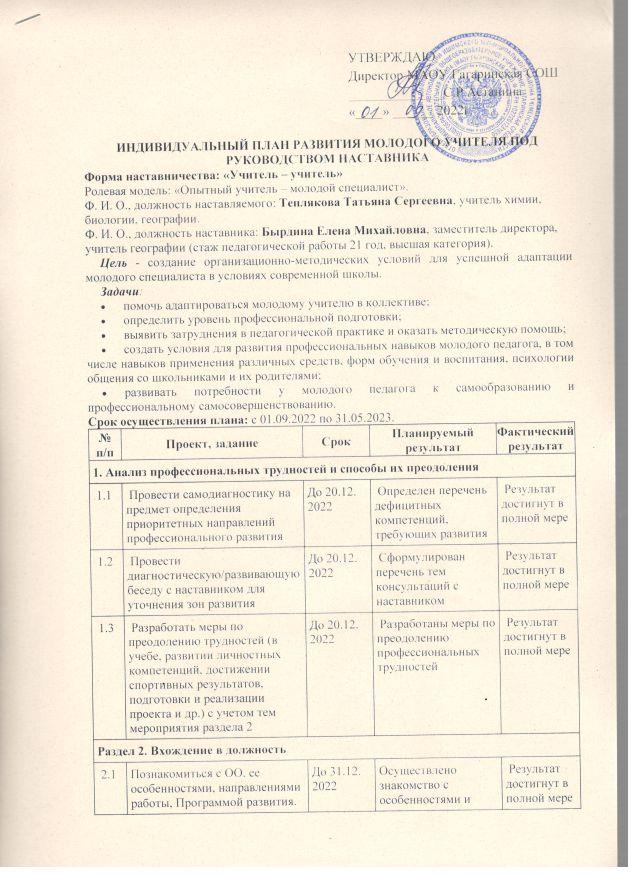  Раздел 2. Вхождение в должность Раздел 2. Вхождение в должность Раздел 2. Вхождение в должность Раздел 2. Вхождение в должность 2.1Познакомиться с ОО, ее особенностями, направлениями работы, Программой развития.Изучить структуру управления ООДо 31.12. 2022Осуществлено знакомство с особенностями и направлениями работы ОО в области применения ЭОР на уроках и во внеурочной деятельности.Изучена структура управления школой и функции органов управления.Изучена Программа развития Результат достигнут в полной мере2.2Изучить помещения ОО (основные помещения, правила использования и пр.): учебные кабинеты, актовый зал, физкультурный зал, библиотека, столовая и пр.До 30.11. 2022Хорошая ориентация в здании и помещениях школы. Знание путей эвакуации и аварийных выходовРезультат достигнут в полной мере 2.3Изучить локальные нормативные акты ОО: Правила внутреннего трудового распорядка; положения, регулирующие образовательную деятельность, и др.До 30.11. 2022Изучены Правила внутреннего трудового распорядка. Изучено положение о текущей и промежуточной аттестации, положение о системе оценивания в ОО Результат достигнут в полной мере 2.4 Познакомиться с коллективом и наладить взаимодействие с ним: руководство ОО, педагоги-предметники, педагог-психолог, бухгалтерияДо 01.02.2023Совместно с наставником осуществлены визиты-знакомства к руководителям ШМО, педагогу-психологу, в библиотеку. Во время визитов обсуждены порядок взаимодействия и направления сотрудничества Результат достигнут в полной мере2.5Изучить официальный сайт ОО, странички ОО в социальных сетях, правила размещения информации в сети интернет о деятельности ООДо 01.02.2023Изучены правила размещения информации в сети интернет Результат достигнут в полной мере2.6Изучить нормативные документы, регулирующие деятельность педагога: трудовой договор, положение об оплате труда, должностную инструкцию, Положение о ВСОКОДо 01.02.2023Изучено содержание нормативных документов, регулирующих деятельность педагога: трудовой договор, положение об оплате труда, должностная инструкция, Положение о ВСОКОРезультат достигнут в полной мере2.7Изучить Кодекс этики и служебного поведения сотрудника ОО. Освоить правила поведения с родителями, коллегами, учащимисяДо 15.02.2023Учитель осуществляет деятельность в соответствии с Кодексом этики и служебного поведения сотрудника ОО Результат достигнут в полной мере2.8Сформировать понимание о правилах безопасности и охраны труда при выполнении должностных обязанностейДо 20.01. 2023Учитель соблюдает правила безопасности и охраны труда при выполнении должностных обязанностей Результат достигнут в полной мере2.9Изучить методику построения и организации результативного учебного процессаДо 20.05.2023Организован результативный учебный процесс по предмету «Математика» в 5-х классах.Организован результативный учебный процесс по учебному курсу «Основы финансовой грамотности» Результат достигнут в полной мере2.10Научиться анализировать результаты своей профессиональной деятельностиДо 15.04.2023Изучены методы самоанализа урока.Представлены пять самоанализов урока Результат достигнут в полной мере3. Направления профессионального развития педагогического работника3. Направления профессионального развития педагогического работника3. Направления профессионального развития педагогического работника3. Направления профессионального развития педагогического работника3. Направления профессионального развития педагогического работника3.1Изучить психологические и возрастные особенности учащихся 5–11-х классовДо 01.02.2023Изучены психологические и возрастные особенности учащихся 5–11-х классов, которые учитываются при подготовке к занятиям Результат достигнут в полной мере3.2Освоить эффективные подходы к планированию деятельности учителяДо 15.02.2023Освоен подход SMART-целеполагание Результат достигнут в полной мере3.3Познакомиться с успешным опытом организации внеклассной деятельности по повышению финансовой грамотности учащихсяДо 15.02.2023Изучен опыт организации тематических квестов по финансовой грамотностиРезультат достигнут в полной мере3.4Изучить успешный опыт работы с родителями. Изучить методику подготовки и проведения родительских собраний. Освоить приемы вовлечения родителей во внеурочную деятельностьДо 01.03.2023Совместно с наставником подготовлены и проведены два родительских собрания в 8 «В». Проведен классный час с привлечением родителей «Профессии наших пап и мам»Результат достигнут в полной мере3.5Освоить методику составления технологических карт урокаДо 15.02.2023Составлены технологические карты уроков и поурочные планы по предмету «Математика» для 5-х классовРезультат достигнут в полной мере3.6Изучить методику организации проектной и исследовательской деятельности учащихсяДо 20.03. 2023Подготовить три проекта для представления на школьной научно-практической конференцииРезультат достигнут в полной мере3.7Изучить положение об электронном журнале и дневнике. Изучить технологию работы в электронном журналеДо 20.01.2023Изучен интерфейс, основные функции и инструменты электронного журнала Результат достигнут в полной мере3.8Изучить систему профессионального развития педагога в городе. Узнать возможности использования ресурсов методических центров, стажировочных площадокДо 15.02.2023Выбраны формы собственного профессионального развития на 2022/23 учебный год: стажировка в ресурсном центре по теме «Подготовка обучающихся к интеллектуальным соревнованиям»Результат достигнут в полной мере3.9Изучить алгоритм поведения педагога при возникновении конфликтных ситуаций с родителями, коллегами. Освоить способы урегулирования и профилактики конфликтов До 01.02.2023 Изучен алгоритм поведения педагога при возникновении конфликтной ситуации в классе, связанной с буллингом учащегосяРезультат достигнут в полной мере3.10 Изучить лучшие практики изучения финансовой грамотности на уроках математикиДо 15.04.2023Изучена практика разработки и организации обучающих игр по финансовой грамотностиРезультат достигнут в полной мере3.11 Подготовить публикацию для альманаха работ молодых педагоговДо 15.05.2023Подготовлена статья на тему «Игры по финансовой грамотности на уроках математики в 5-м классе»Результат достигнут в полной мере